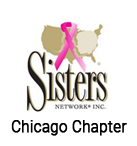 BREAST CANCER ASSISTANCE PROGRAM (BCAP) APPLICATIONDear Applicant:The Breast Cancer Assistance Program (BCAP) provides services to women facing financial challenges.  The BCAP program provides financial assistance for but not limited to medical related lodging, co-pay, office visits and prosthesis. This program also provides FREE mammograms for those who qualify.Attached are the Application and Physician Verification Form. Each form must be completed and submitted with the REQUIRED SUPPORTING DOCUMENTS (i.e. medical bills). Upon completion and submission of the forms, the completed application will take up to 30 business days to process. BCAP is designed to assist breast cancer survivors during treatment – RADIATION or CHEMOTHERAPY.It is our goal to assist you financially during your journey. Sisters Network® Inc. is a leading voice and only national African American breast cancer survivorship organization in the United States. Our purpose is to save lives and provide a broader scope of knowledge that addresses the breast cancer survivorship crisis affecting African American women around the country.Please submit forms to ajones11044@aol.com or mail them to:Sisters Network, Inc. – Chicago ChapterAttn: Mrs. Annie Jones10727 S. Eberhart Ave.Chicago, IL 60628As a Survivor, we would like to invite you to connect with Sisters Network Chicago.Wellness,Sisters Network® Inc. – ChicagoBREAST CANCER ASSISTANCE PROGRAM (BCAP) APPLICATIONAll information provided on this form will be kept CONFIDENTIAL.PHYSICIAN VERIFICATION FORMBREAST CANCER ASSISTANCE PROGRAM (BCAP)Dear Physician:Your patient has applied for financial assistance from our organization.  In order to complete the enrollment process, we must verify the following information with you as the prescribing and/or treating physician. Please contact Sisters Network Inc. Chicago at (773) 353-8854 or ajones11044@aol.com if you have questions.IF APPROVED, FINANCIAL ASSISTANCE PAYMENTS ARE MADE DIRECTLY TO THE PROVIDER. SUBMISSION 
OF THIS APPLICATION DOES NOT IMPLY OR GUARANTEE APPROVAL OF FINANCIAL ASSISTANCE.PLEASE SUBMIT COPIES OF BILLS.IF APPROVED, FINANCIAL ASSISTANCE PAYMENTS ARE MADE DIRECTLY TO THE PROVIDER. SUBMISSION 
OF THIS APPLICATION DOES NOT IMPLY OR GUARANTEE APPROVAL OF FINANCIAL ASSISTANCE.PLEASE SUBMIT COPIES OF BILLS.IF APPROVED, FINANCIAL ASSISTANCE PAYMENTS ARE MADE DIRECTLY TO THE PROVIDER. SUBMISSION 
OF THIS APPLICATION DOES NOT IMPLY OR GUARANTEE APPROVAL OF FINANCIAL ASSISTANCE.PLEASE SUBMIT COPIES OF BILLS.PERSONAL INFORMATION (PRINT CLEARLY)PERSONAL INFORMATION (PRINT CLEARLY)PERSONAL INFORMATION (PRINT CLEARLY)Today’s DateToday’s DateToday’s DateAre you a member of a Sisters Network Affiliate Chapter?                                    Yes     NoAre you a member of a Sisters Network Affiliate Chapter?                                    Yes     NoIf YES, what chapter?First NameFirst NameLast Name:Date of Birth (MM/DD/YYYY)PhoneEmailCurrent AddressCurrent AddressCurrent AddressCityStateZip CodeInsurance                                Yes     NoIf Yes:     Private/Commercial             County/State                Medicaid/Medicare If Yes:     Private/Commercial             County/State                Medicaid/Medicare Have you received BCAP in the last 12 months?        Yes     NoHave you received BCAP in the last 12 months?        Yes     NoHave you received BCAP in the last 12 months?        Yes     NoASSISTANCE REQUESTED (CIRCLE ONE)ASSISTANCE REQUESTED (CIRCLE ONE)ASSISTANCE REQUESTED (CIRCLE ONE)Office Visit Co-PayMedical Related LodgingTreatment Co-PayMammogramOther (please describe)Other (please describe)TREATMENT INFORMATIONTREATMENT INFORMATIONTREATMENT INFORMATIONAge at DiagnosisAge at DiagnosisAge at DiagnosisAre you currently in treatment?        Yes     NoIf YES, treatment dates – Start: _______________     Approximate Finish: _______________If YES, treatment dates – Start: _______________     Approximate Finish: _______________If YES, type of treatment:If YES, type of treatment:If YES, type of treatment:FINANCIAL STATUSFINANCIAL STATUSFINANCIAL STATUSAre you currently employed?             Yes     NoAre you currently employed?             Yes     NoIf NO, state reasonList sources of incomeList sources of incomeList sources of incomeAmount Requested $Head of Household?     Yes     NoNumber in HouseholdAnnual Household IncomeAnnual Household IncomeAnnual Household IncomeExplain circumstances creating current financial needExplain circumstances creating current financial needExplain circumstances creating current financial needHOW DID YOU HEAR ABOUT SISTERS NETWORK® INC.? (REQUIRED INFORMATION)HOW DID YOU HEAR ABOUT SISTERS NETWORK® INC.? (REQUIRED INFORMATION)HOW DID YOU HEAR ABOUT SISTERS NETWORK® INC.? (REQUIRED INFORMATION)Referred byDid referring organization give you any assistance?         Yes     NoDid referring organization give you any assistance?         Yes     NoContact NameContact EmailContact PhonePATIENT INFORMATION (PRINT CLEARLY)PATIENT INFORMATION (PRINT CLEARLY)PATIENT INFORMATION (PRINT CLEARLY)Today’s DateToday’s DateToday’s DateFirst NameFirst NameLast Name:Date of Birth (MM/DD/YYYY)PhoneEmailCurrent AddressCurrent AddressCurrent AddressCityStateZip CodeTREATMENT INFORMATIONTREATMENT INFORMATIONTREATMENT INFORMATION Check here if applicant is requesting assistance for a mammogram (please send referral and/or prescription) Check here if applicant is requesting assistance for a mammogram (please send referral and/or prescription) Check here if applicant is requesting assistance for a mammogram (please send referral and/or prescription)Type of Breast CancerType of Breast CancerType of Breast CancerStage of Breast CancerTreatmentTreatmentCurrently in treatment?        Yes     NoIf YES, treatment dates – Start: _______________     Approximate Finish: _______________If YES, treatment dates – Start: _______________     Approximate Finish: _______________PHYSICIAN CONTACTPHYSICIAN CONTACTPHYSICIAN CONTACTFirst NameFirst NameLast Name:Organization/HospitalOrganization/HospitalOrganization/HospitalCurrent AddressCurrent AddressCurrent AddressCityStateZip CodePhoneFaxEmailOffice Contact NamePositionPhone (if different):  I certify that the patient named is currently a patient and has been diagnosed with breast cancer and is currently under my care for treatment.  I certify that the above named is currently a patient and has been given a referral and/or a prescription for a mammogram.Health Care Professional/Physician Signature: ________________________________________________________     Date: _________________________  I certify that the patient named is currently a patient and has been diagnosed with breast cancer and is currently under my care for treatment.  I certify that the above named is currently a patient and has been given a referral and/or a prescription for a mammogram.Health Care Professional/Physician Signature: ________________________________________________________     Date: _________________________  I certify that the patient named is currently a patient and has been diagnosed with breast cancer and is currently under my care for treatment.  I certify that the above named is currently a patient and has been given a referral and/or a prescription for a mammogram.Health Care Professional/Physician Signature: ________________________________________________________     Date: _________________________